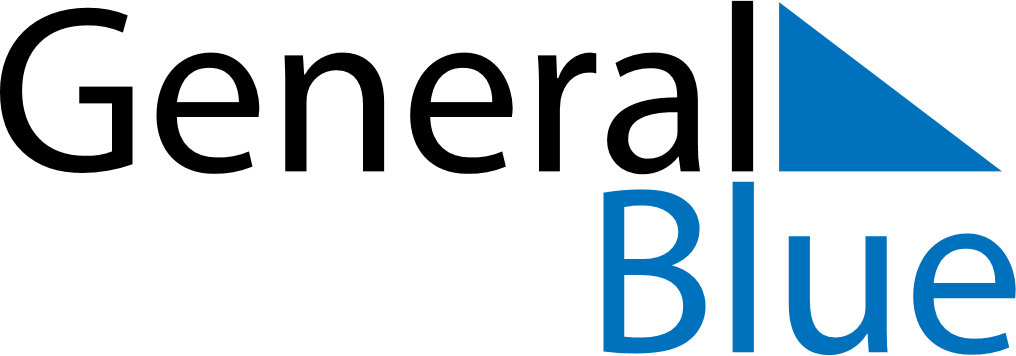 January 2023January 2023January 2023Saint HelenaSaint HelenaMONTUEWEDTHUFRISATSUN1New Year’s Day2345678New Year’s Day (substitute day)910111213141516171819202122232425262728293031